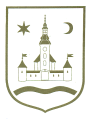 REPUBLIKA HRVATSKA					ZAGREBAČKA ŽUPANIJA	OPĆINA POKUPSKO            Općinsko vijeće						Temeljem članka 75. Zakona o sportu (NN 141/22) ) i članka 33. Statuta Općine Pokupsko (Glasnik Zagrebačke županije, br. 13/21) Općinsko vijeće Općine Pokupsko na svojoj ___. sjednici održanoj dana ___ 2023. godine donosiI. IZMJENE I DOPUNEPROGRAMA JAVNIH POTREBA U SPORTUOPĆINE POKUPSKO ZA 2023. GODINUČlanak 1.U Programu javnih potreba u sportu Općine Pokupsko za 2023. godinu (Glasnik Zagrebačke županije, br.51/22) (u daljnjem tekstu: Program) mijenja se članak 4., kojiizmijenjen glasi:„Za provođenje Programa osigurat će se sredstva u Proračunu Općine Pokupsko kako slijedi: Sportske aktivnosti         				14.800,00 eura,  Ukupno Program javnih potreba u sportu 	14.800,00 eura. „Članak 2.Ove I. izmjene i dopune Programa stupaju na snagu prvog dana od dana objave u Glasniku Zagrebačke županije. KLASA: URBROJ: U Pokupskom, 2023. godine								Predsjednik Općinskog vijeća									   Stjepan Sučec